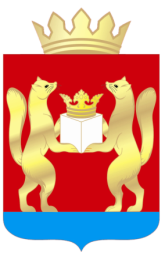 АДМИНИСТРАЦИЯ  ТАСЕЕВСКОГО  РАЙОНА П О С Т А Н О В Л Е Н И ЕОб организации и проведении государственной итоговой аттестации по программам среднего общего образования в 2020 годуВ соответствии со ст. 59 Федерального закона от 29.12.2012 № 273-ФЗ «Об образовании в Российской Федерации», учитывая приказ Министерства просвещения Российской Федерации от 15.06.2020  № 297/655 «Об особенностях проведения единого государственного экзамена в 2020 году», приказ Министерства просвещения Российской Федерации от 15.06 2020 № 298\656 «Об утверждении единого расписания и продолжительности проведения единого государственного экзамена по каждому учебному предмету, требований к использованию средств обучения и воспитания при проведении в 2020 году», в целях организации и проведения государственной итоговой аттестации по образовательной программе среднего общего образования в 2020 году, руководствуясь ст. 28, 46, 48 Устава Тасеевского района,ПОСТАНОВЛЯЮ:1.Начальнику отдела образования администрации Тасеевского района Кулевой Т.М.:своевременно уведомить задействованные учреждения о месте и времени проведения государственной итоговой аттестации в 2020 году;обеспечить организацию, проведение и подведение итогов государственной итоговой аттестации по образовательной программе среднего общего образования в 2020 году в соответствии с действующим законодательством в период с 29.06.2020 года по 08.08.2020 года;организовать подвоз участников государственной итоговой аттестации к месту проведения государственной итоговой аттестации.2.Рекомендовать начальнику ОП МО МВД России «Дзержинский»  Краснощекову А.В. обеспечить во время проведения государственной итоговой аттестации охрану общественного порядка, общественной безопасности в пункте проведения государственной итоговой аттестации и оснащение стационарным или переносным металлоискателем.3.Рекомендовать исполняющему обязанности главного врача КГБУЗ «Тасеевская районная больница» Лактюшину А.Я. обеспечить правильность и достоверность заполнения медицинских справок (форма № 095/у), организовать работу по обеспечению охраны здоровья, оказанию необходимой медицинской помощи во время проведения государственной итоговой аттестации, обеспечить пункт бесконтактным термометром с 29.06.2020 года по 08.08.2020 года.4.Рекомендовать директору ПОВЭС филиала ПАО «МРСК Сибири» Айзятову А.Н. организовать бесперебойное обеспечение электроэнергией пункты проведения государственной итоговой аттестации.5.Первому заместителю Главы администрации района Северенчуку И.И. оснастить пункт проведения ЕГЭ резервным источником электроэнергии, мощность которого соответствует требованиям.6.Контроль за исполнением постановления возложить на первого заместителя Главы администрации  района  Северенчука И.И..7.Постановление вступает в силу со дня подписания.Глава Тасеевского района						    О.А. Никаноров26.06.2020с. Тасеево№ 276